                 Муниципальное бюджетное общеобразовательное учреждение«Средняя общеобразовательная школа № 2»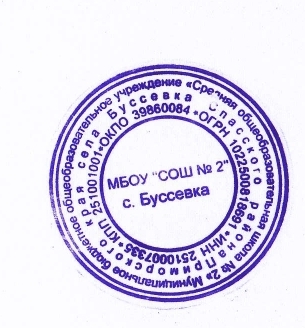 села  Буссевка Спасского района Приморского края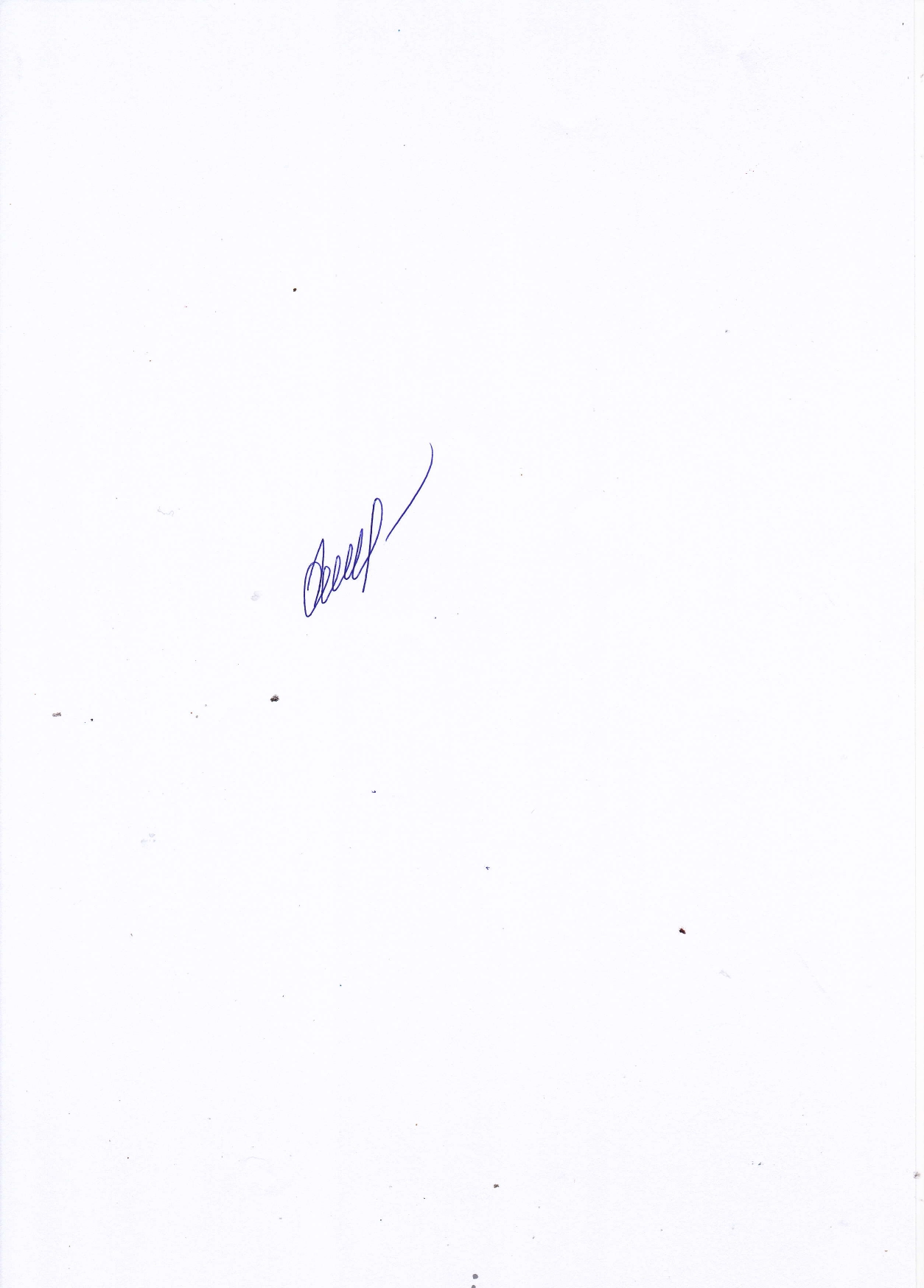 Принята                                                Согласовано                                                     Утвержденана методическом                             зам.директора по УВР                          приказом директораобъединении                                    ______ Хомякова Г.И.             МБОУ «СОШ № 2» с. БуссевкаПротокол от «30» августа 2022 года №1    от «30» августа 2022 от  «31»августа  2022 года  № 63                                                      Рабочая программаЭлективного курса по биологии                                                                                предмет11 класс                                                    Составитель: Болсуновская Татьяна Петровна,                                                                                                                                учитель химии и биологиивысшей  квалификационной категории2022 г.Целью  проведения электива «Практикум по предмету «Биология» для 11 класса является развитие личности учащегося средствами предмета, а именно:освоениезнанийобосновныхбиологическихтеориях,идеяхипринципах,являющихсясоставной	частью	современной	естественнонаучной	картины	мира;			о	методахбиологических		наук		(цитологии,	генетики,	селекции,		биотехнологии,		экологии);строении,многообразиииособенностяхбиосистем(клетка,организм,популяция,вид,биогеоценоз,	биосфера);	выдающихся	биологических		открытиях	и	современныхисследованияхвбиологическойнауке;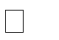 овладениеумениямихарактеризоватьсовременныенаучныеоткрытиявобластибиологии;устанавливатьсвязьмеждуразвитиембиологииисоциально-этическими,экологическимипроблемамичеловечества;самостоятельнопроводитьбиологическиеисследования(наблюдение,измерение,эксперимент,моделирование)играмотнооформлятьполученныерезультаты;анализироватьииспользоватьбиологическуюинформацию;пользоватьсябиологическойтерминологиейисимволикой;пользоватьсяучебно-лабораторнымкомплексоммедицинскогокласса.развитиепознавательныхинтересов,интеллектуальныхитворческихспособностейвпроцессеизученияпроблемсовременнойбиологическойнауки;проведенияэкспериментальныхисследований,решениябиологическихзадач,моделированиябиологическихобъектовипроцессов;воспитаниеубежденностиввозможностипознаниязакономерностейживойприроды,необходимости бережного отношения к ней, соблюдения этических норм при проведениибиологическихисследований;использование приобретенных знанийиуменийвповседневнойжизнидляоценкипоследствийсвоейдеятельностипоотношениюкокружающейсреде,собственномуздоровью; выработки навыков экологической культуры; обоснования и соблюдения мерпрофилактикизаболеванийиВИЧ-инфекции.Всоответствиисэтойцельюставятсязадачи:обучения:создать условия для формирования у обучающихся предметной и учебно-исследовательскойкомпетентностей;обеспечить усвоение обучающимися знаний по всем разделам биологии в соответствии состандартамибиологическогообразованиячерезсистемууроковииндивидуальныеобразовательные маршрутыучеников;продолжитьформированиеушкольниковпредметныхумений:уменияпроводитьбиологическиеэкспериментыивестисамонаблюдения,помогающиеоценитьстепеньсостоянияокружающейсредычерезлабораторныеработыисистемуособыхдомашнихзаданий;пользоватьсяучебно-лабораторнымкомплексоммедицинскогокласса.продолжитьразвиватьуобучающихсяобщеучебныеумения:умениеконструироватьпроблемные вопросы и отвечать на них, кратко записывать основные мысли выступающего,составлять    схемы    по    устному    рассказу,     через     систему     разнообразныхзаданий;развития:создатьусловиядляразвитияушкольниковинтеллектуальной,эмоциональной,мотивационнойиволевойсфер;развивать моторную память, мышление (умение устанавливать причинно-следственные связи,выдвигатьгипотезыиделатьвыводы),способностьосознаватьпознавательныйпроцесс,побуждать жажду знаний, развивать стремление достигать поставленную цель через учебныйматериалуроков;воспитания:способствоватьвоспитаниюсовершенствующихсясоциально-успешныхличностейсположительной«Я-концепцией»,формированиюушкольниковвалеологическойикоммуникативной компетентностей: особое внимание уделить экологическому воспитанию ворганичнойсвязиснравственнымвоспитанием,формированиеактивнойгражданскойпозиции по отношению к сохранению окружающего мира ирациональному использованиюприродныхресурсов.ПЛАНИРУЕМЫЕРЕЗУЛЬТАТЫОСВОЕНИЯУЧЕБНОГОКУРСАСОДЕРЖАНИЕУЧЕБНОГОПРЕДМЕТАПрактикумпобиологиив11классе- 34часа.Общаяхарактеристикаживоговещества.Систематика.Объяснятьосновныесвойстваживыхорганизмов,втомчислеэтапыметаболизма,саморегуляцию;понятиегомеостазаидругиеособенностиживыхсистемразличногоиерархическогоуровнякакрезультатэволюцииживойматерии.Характеризоватьструктуруцарствживойприроды,объяснятьпринципыклассификацииживыхорганизмов.Ботаника.Основныегруппырастений;принципыорганизациирастительныхорганизмов,грибовимикроорганизмов.Демонстрация. Модели клетки. Схемы строения органоидов растительной и животной клеток.Развитиеполовыхклетокувысшихрастений;двойное оплодотворение.Эволюционноезначениеполовогоразмножения.Используемое	оборудование:	микроскопы	демонстрационные,	микроскопыбинокулярные,цифровые микроскопы,наборымикропрепаратовЗоология.Основныегруппыживотных;отличияживотныхирастительныхорганизмов.ЦарствоПрокариоты(Дробянки);систематикаиотдельныепредставители:цианобактерии,бактерииимикоплазмы.Формаиразмерыпрокариотическихклеток.Строениецитоплазмыбактериальной клетки; локализация ферментных систем и организация метаболизма у прокариот.Генетическийаппаратбактерий;особенностиреализациинаследственнойинформации.Особенности жизнедеятельности бактерий: автотрофные и гетеротрофные бактерии; аэробные ианаэробные микроорганизмы. Спорообразование и его биологическое значение. Размножение,половойпроцесс убактерий;рекомбинации.Местоирольпрокариотвбиоценозах.Демонстрация.Схемыстроенияклетокразличныхпрокариот.Демонстрация. Митотическое деление клетки в корешке лука под микроскопом и на схеме.Гистологические препараты различных тканей млекопитающих. Схемы строения растительных иживотных клеток различных тканей в процессе деления. Схемы путей регенерации органов итканейуживотныхразныхсистематическихгрупп.Схемыирисунки,показывающиепочкованиедрожжевыхгрибовикишечнополостных.Демонстрация.Микропрепаратыяйцеклеток.Схемастроениясперматозоидовразличныхживотных.Схемыирисунки,представляющиеразнообразиепотомствауоднойпарыродителей.Основныепонятия.Многообразиеформираспространенностьбеспологоразмножения.Биологическое значение беспологоразмножения. Половое размножение и егобиологическоезначение. Органы половой системы; принципы их строения и гигиена. Гаметогенез; мейоз и егобиологическое значение.Осеменениеиоплодотворение..Наружноеивнутреннееоплодотворение.Партеногенез.Эволюционноезначениеполовогоразмножения.Закономерностипостэмбриональногопериодаразвития.Непрямоеразвитие;полныйинеполныйметаморфоз.Биологическийсмыслразвитиясметаморфозом.Стадиипостэмбриональногоразвития(личинка,куколка,имаго).Используемоеоборудование:микроскопыдемонстрационные,микроскопыбинокулярные,цифровые микроскопы,наборымикропрепаратовЧеловек.Особенностистроенияифункционированиясистеморганов.Прямоеразвитие:дорепродуктивный,репродуктивныйипострепродуктивныйпериоды.Старение и смерть; биология продолжительности жизни. Роль факторов окружающей среды вэмбриональномипостэмбриональномразвитииорганизма.Критическиепериодыразвития.Влияние изменений гомеостаза организма матери и плода в результате воздействия токсичныхвеществ(табачногодыма,алкоголя,наркотиковит.д.)находэмбриональногоипостэмбриональногопериодовразвития(врожденные уродства).Демонстрация.Картыхромосомчеловека.Родословныевыдающихсяпредставителейкультуры.Методы изучения наследственности человека: генеалогический, близнецовый, цитогенетическийидр.Генетическиекартыхромосомчеловека.Сравнительныйанализхромосомчеловекаичеловекообразныхобезьян.Используемоеоборудование:микроскопыдемонстрационные,микроскопыбинокулярные, цифровые микроскопы, наборы микропрепаратов;цифровая лабораторияRELAB;электрокардиографы;спирометры;прибордляотработкиручныхнавыковпроведениямедицинскихпроцедуриманипуляцийТеле-Ментор;компьютерыипланшеты;оборудованиедляоказанияпервоймедицинскойпомощипритравмахразличного происхождения;раздаточныйматериал–органычеловеческоготела.Практикумпобиологии в11классе(профильный уровень)-всего 34часа.Общаяхарактеристикаживоговещества.Систематика.Объяснятьосновныесвойстваживыхорганизмов,втомчислеэтапыметаболизма,саморегуляцию;понятиегомеостазаидругиеособенностиживыхсистемразличногоиерархическогоуровнякакрезультатэволюцииживойматерии.Характеризоватьструктуруцарствживойприроды,объяснятьпринципыклассификацииживыхорганизмов.Ботаника.Основныегруппырастений;принципыорганизациирастительныхорганизмов,грибовимикроорганизмов.Демонстрация. Модели клетки. Схемы строения органоидов растительной и животной клеток.Развитиеполовыхклетокувысшихрастений;двойное оплодотворение.Эволюционноезначениеполовогоразмножения.Используемое	оборудование:	микроскопы	демонстрационные,	микроскопыбинокулярные,цифровые микроскопы,наборымикропрепаратовЗоология.Основныегруппыживотных;отличияживотныхирастительныхорганизмов.ЦарствоПрокариоты(Дробянки);систематикаиотдельныепредставители:цианобактерии,бактерииимикоплазмы.Формаиразмерыпрокариотическихклеток.Строениецитоплазмыбактериальной клетки; локализация ферментных систем и организация метаболизма у прокариот.Генетическийаппаратбактерий;особенностиреализациинаследственнойинформации.Особенности жизнедеятельности бактерий: автотрофные и гетеротрофные бактерии; аэробные ианаэробные микроорганизмы. Спорообразование и его биологическое значение. Размножение,половойпроцесс убактерий;рекомбинации.Местоирольпрокариотвбиоценозах.Демонстрация.Схемыстроенияклетокразличныхпрокариот.Демонстрация. Митотическое деление клетки в корешке лука под микроскопом и на схеме.Гистологические препараты различных тканей млекопитающих. Схемы строения растительных иживотных клеток различных тканей в процессе деления. Схемы путей регенерации органов итканейуживотныхразныхсистематическихгрупп.Схемыирисунки,показывающиепочкованиедрожжевыхгрибовикишечнополостных.Демонстрация.Микропрепаратыяйцеклеток.Схемастроениясперматозоидовразличныхживотных.Схемыирисунки,представляющиеразнообразиепотомствауоднойпарыродителей.Основныепонятия.Многообразиеформираспространенностьбеспологоразмножения.Биологическое значение беспологоразмножения. Половое размножение и егобиологическоезначение. Органы половой системы; принципы их строения и гигиена. Гаметогенез; мейоз и егобиологическое значение.Осеменениеиоплодотворение..Наружноеивнутреннееоплодотворение.Партеногенез.Эволюционноезначениеполовогоразмножения.Закономерностипостэмбриональногопериодаразвития.Непрямоеразвитие;полныйинеполныйметаморфоз.Биологическийсмыслразвитиясметаморфозом.Стадиипостэмбриональногоразвития(личинка,куколка,имаго).Используемоеоборудование:микроскопыдемонстрационные,микроскопыбинокулярные,цифровые микроскопы,наборымикропрепаратовЧеловек.Особенностистроенияифункционированиясистеморганов.Прямоеразвитие:дорепродуктивный,репродуктивныйипострепродуктивныйпериоды.Старение и смерть; биология продолжительности жизни. Роль факторов окружающей среды вэмбриональномипостэмбриональномразвитииорганизма.Критическиепериодыразвития.Влияние изменений гомеостаза организма матери и плода в результате воздействия токсичныхвеществ(табачногодыма,алкоголя,наркотиковит.д.)находэмбриональногоипостэмбриональногопериодовразвития(врожденные уродства).Демонстрация.Картыхромосомчеловека.Родословныевыдающихсяпредставителейкультуры.Методы изучения наследственности человека: генеалогический, близнецовый, цитогенетическийидр.Генетическиекартыхромосомчеловека.Сравнительныйанализхромосомчеловекаичеловекообразныхобезьян.Используемоеоборудование:микроскопыдемонстрационные,микроскопыбинокулярные, цифровые микроскопы, наборы микропрепаратов;цифровая лабораторияRELAB;электрокардиографы;спирометры;прибордляотработкиручныхнавыковпроведениямедицинскихпроцедуриманипуляцийТеле-Ментор;компьютерыипланшеты;оборудованиедляоказанияпервоймедицинскойпомощипритравмахразличного происхождения;раздаточныйматериал–органычеловеческоготела.Тематическоепланированиесопределениемосновныхвидовучебнойдеятельности:Материально-техническоеобеспечениеМикроскопы	демонстрационные,	микроскопы	бинокулярные,	цифровыемикроскопыНаборымикропрепаратовЦифроваялабораторияRELAB(СерияФизиологияиЭкология)Набордляпроведенияэкологическихисследований(СерияЭкознайка)Учебно-лабораторный	комплект	для	проведения	полевых	экологическихисследованийЭлектрокардиографыСпирометрыПрибордляотработкиручныхнавыковпроведениямедицинскихпроцедуриманипуляцийТеле-МенторКомпьютерыипланшетыОборудование	для	оказания	первой	медицинской	помощи	при	травмахразличногопроисхожденияРаздаточныйматериал–органычеловеческоготела.Учебно-методическоеиматериально-техническоеобеспечениеобразовательнойдеятельностиУчебникииучебныепособия.Биология,Бактерии,грибы,растения, 6класс,ПасечникВ.В.,2011.В.В.Латюшин,В.А. Шапкин- Биология.Животные. 7класс«Биология.8класс.Учебникдляучащихсяобщеобразовательныхучреждений»./А.Г.Драгомилов,Р.Д.Маш.-Москва,«Вентана-Граф»,2015 год.Биология.ПособиедляпоступающихвВУЗы. Подред.АкадемикаРАОН.В. Чебышева.В2томах.М.,РИА«Новаяволна».ИздательУмеренков,2016.Методическиематериалы:Сборникнормативныхдокументов.Биология/Сост.Э.Д.Днепров,А.Г.,Аркадьев.–М.:Дрофа,2010.Списоклитературыдляучителя:БатуевА.С.,ГуленковаМ.А.,ЕленевскийА.Г.Биология.Большойсправочникдляшкольниковипоступающихввузы.–М.:Дрофа,2011.БолговаИ.В. СборникзадачпоОбщейбиологиидляпоступающихввузы.–М.:«Оникс21век»«Мириобразование»,2012.Козлова Т.А., Кучменко B.C. Биология в таблицах 6-11 классы. Справочное пособие. – М.: Дрофа,2010.Дополнительнаялитературадляучителя:1.АнастасоваЛ.П.Общаябиология.Дидактическиематериалы.–М.:Вентана-Граф,2010.-240с.ИвановаТ.В.Сборникзаданийпообщейбиологии:пособие для учащихсяобщеобразоват.учреждений /Т.В.Иванова,Г.С.Калинова,А.Н.Мягкова.– М.:Просвещение,2012.Козлова Т.А. Колосов С.Н. Дидактические карточки-задания по общей биологии. – М.:Издательский Дом«Генджер», 2012.–96с.Списоклитературыдляобучающихся:1. Батуев А.С., Гуленкова М.А., Еленевский А.Г. Биология. Большой справочник для школьников ипоступающихввузы.– М.:Дрофа, 2011.Рабочаяпрограмманеисключаетвозможностииспользованиядругойлитературыврамкахтребований Государственногостандартапобиологии:Интернет-ресурсы:СайтывИнтернет:mber.ru–газета«Биология»-приложениек«1сентября»;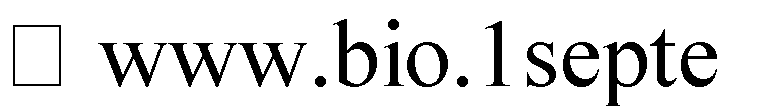 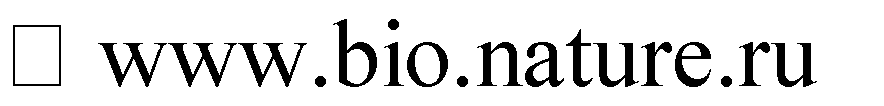 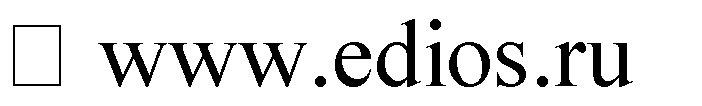 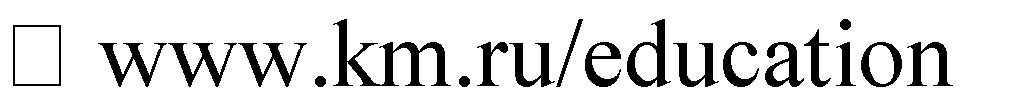 –научныеновостибиологии;–Эйдос–центрдистанционногообразования;- учебные материалыисловаринасайте «КириллиМефодий».Тематическоепланированиепрактикумапобиологиив11классе–34 часаПрактическиеработы№1Определениерастительныхтканей.№2Определениесрезоввегетативныхорганов растения,иххарактеристика(Оборудование:	микроскопы	демонстрационные,	микроскопы	бинокулярные,	цифровыемикроскопы,наборымикропрепаратов)№3Определениециклов развитиярастений№4Последовательностьпроцессов образованияспоро-игаметофита,хромосомныеформулы.№5Определениепростейших,иххарактеристика№6Определениетиповчервей,иххарактеристика(Оборудование:	микроскопы	демонстрационные,	микроскопы	бинокулярные,	цифровыемикроскопы,наборымикропрепаратов)№7ОтличительныепризнакиклассовТипаЧленистоногие№ 8 Описаниестроенияланцетникапомикропрепарату.(Оборудование:	микроскопы	демонстрационные,	микроскопы	бинокулярные,	цифровыемикроскопы,наборымикропрепаратов)№9Определениесистематическойкатегории(таксона)животныхпостроениючерепа№ 10Определениетканейживотныхпомикропрепаратам.(Оборудование:	микроскопы	демонстрационные,	микроскопы	бинокулярные,	цифровыемикроскопы,наборымикропрепаратов)№11.Определениеутомляемости мышц	(оборудование:ЦифроваялабораторияRELAB)№12Определениегруппкрови.	(Оборудование:Теле-ментор)№ 13ОпределениеЖЕЛ.	(Оборудование:спирометр,планшеты)КлассРезультаты	освоения	учебного	курса	предмета	«Практикум	побиологии(профильныйуровень)»10Предметные:включаютосвоенныеобучающимисявходеизученияучебного предмета умения, специфические для данной предметной области,виды деятельности по получению нового знания в рамках учебного предмета,его преобразованию и применению в учебных, учебно-проектных и социально-проектныхситуациях,формированиенаучноготипамышления,владениенаучнойтерминологией,ключевымипонятиями,методамииприёмами;умениемпользоватьсяучебно-лабораторнымкомплексоммедицинскогокласса.10Метапредметные:включаютосвоенныеобучающимисямежпредметныепонятия и универсальные учебные действия (регулятивные, познавательные,коммуникативные),способностьихиспользованиявпознавательнойисоциальнойпрактике,самостоятельностьвпланированиииосуществленииучебной деятельности и организации учебного сотрудничества с педагогами исверстниками,способностькпостроениюиндивидуальнойобразовательнойтраектории,владениенавыкамиучебно-исследовательской,проектнойисоциальнойдеятельности.10Личностные:включаютготовностьиспособностьобучающихсяксаморазвитиюиличностномусамоопределению,сформированностьихмотивациикобучениюицеленаправленнойпознавательнойдеятельности,системызначимыхсоциальныхимежличностныхотношений,ценностно-смысловыхустановок,отражающихличностныеигражданскиепозициивдеятельности.11Предметные:формированиянаучныхзнанийоживойприродеизакономерностяхееразвития,первоначальных,систематизированныхпредставленийобиологическихобъектах,процессах,явлениях,основэкологической грамотности, способности оценивать последствия деятельностичеловека в природе, приобретение опытаиспользования различных методовисследования(наблюдения,опытов,экспериментов);умениемпользоватьсяучебно-лабораторнымкомплексоммедицинскогокласса.11Метапредметные:умениесамостоятельноопределятьцелидеятельностиисоставлятьпланыдеятельности; самостоятельно осуществлять, контролировать и корректироватьдеятельность;использоватьвсевозможныересурсыдлядостиженияпоставленных целей и реализации планов деятельности; выбирать успешныестратегиивразличныхситуациях;умение продуктивно общаться ивзаимодействоватьвпроцессе совместнойдеятельности,учитыватьпозициидругихучастниковдеятельности,эффективноразрешатьконфликты;владениенавыкамипознавательной,учебно-исследовательской и проектнойдеятельности,навыкамиразрешенияпроблем;способностьиготовностьксамостоятельному поиску методов решения практических задач, применениюразличныхметодовпознания;готовность и способность к самостоятельной информационно-познавательнойдеятельности,включаяумениеориентироватьсявразличныхисточникахинформации,критическиоцениватьиинтерпретироватьинформацию,получаемуюизразличныхисточников;умениеиспользоватьсредстваинформационныхикоммуникационныхтехнологий(далее–ИКТ)врешениикогнитивных,коммуникативныхиорганизационныхзадачссоблюдениемтребованийэргономики,техникибезопасности, гигиены, ресурсосбережения, правовых и этических норм, норминформационнойбезопасности;умениеопределятьпонятия,создаватьобобщения,устанавливатьаналогии,классифицировать,устанавливатьпричинно-следственныесвязи,строитьлогическое рассуждение, умение создавать, применять, преобразовывать знакиисимволы,моделиисхемы,смысловоечтение,умениеорганизовыватьучебноесотрудничествоисовместнуюдеятельностьсучителемисверстникамиит.д.;умениесамостоятельнооцениватьиприниматьрешения,определяющиестратегиюповедения;владение языковыми средствами – умение ясно, логично и точно излагать своюточкузрения,использоватьадекватные языковыесредства;владениенавыкамипознавательнойрефлексиикакосознания совершаемыхдействийимыслительныхпроцессов,ихрезультатовиоснований,границсвоегознанияинезнания,новыхпознавательныхзадачисредствихдостижения.Личностные:формирование ответственного отношения к учению,готовности и способности к саморазвитию; сформированность основсаморазвития и самовоспитания в соответствии с общечеловеческимиценностями; толерантное сознание и поведение в поликультурном мире,готовность и способность вести диалог с другими людьми, достигать в нёмвзаимопонимания,находитьобщиецелиисотрудничатьдляихдостижения;навыкисотрудничествасосверстниками,детьмимладшеговозраста,взрослымивобразовательной,общественнополезной,учебно-исследовательской,проектнойидругихвидахдеятельности;нравственноесознаниеиповедениенаосновеусвоенияобщечеловеческихценностей;готовностьиспособностькобразованию,втом   числесамообразованию,на протяжениивсейжизни;эстетическое отношение к миру; принятие и реализацию ценностей здорового ибезопасногообразажизни,потребностивфизическомсамосовершенствовании,занятиях  спортивно-оздоровительной  деятельностью,  неприятие  вредныхпривычек:курения,употребленияалкоголя,наркотиков; бережное,ответственное и компетентное отношение к физическому и психологическомуздоровью, как собственному, так и других людей, умение оказывать первуюпомощь; осознанный выбор будущей профессии и возможностей реализациисобственныхжизненныхпланов;формированиеэкологическогомышления,пониманиявлияниясоциально-экономическихпроцессовнасостояниеприроднойисоциальнойсреды;приобретениеопытаэколого-направленнойдеятельности.РазделКол-вочасовТемаКол-вочасовОсновныевидыучебнойдеятельности11класс11класс11класс11класс11классМодуль1.Ботаника10Растительнаяклетка.Ткани.1-работас доп.матер-мРастительнаяклетка.Ткани.1-работастаблицамиОрганы растений1-работастаблицамиОрганы растений1-работасОрганы растений1микропрепаратамиКлассификацияисистематика1микропрепаратамирастенийработас тестамиработас текстамиОтделы растений.2работас тестамиработас текстамиРазмножениерастений.2ЧередованиепоколенийЦарствоГрибы.Лишайники.1Прокариоты.2Модуль2.10Классификация.Схема1-работас доп.матер-мЗоологияэволюции животных.Простейшие:амеба,инфузории,эвгленазеленая- работа с таблицамиработасмикропрепаратамиТипКишечнополостные.3-работас тестамиТипычервей.-работас текстамиТипМоллюски.Тип3Членистоногие.Отрядынасекомых.ТипХордовые3Модуль3.14Учениеочеловеке.Клетки,1Практическая работа с инд.материалом.Работасинтернетисточником.Работа с табличным итекстовым материалом.работасмикропрепаратамиАнатомия ифизиологиячеловекаткани.Гомеостаз.РегуляцияПрактическая работа с инд.материалом.Работасинтернетисточником.Работа с табличным итекстовым материалом.работасмикропрепаратамиАнатомия ифизиологиячеловекаЖелезы внешней ивнутреннейсекреции.1Практическая работа с инд.материалом.Работасинтернетисточником.Работа с табличным итекстовым материалом.работасмикропрепаратамиНервнаясистема2Практическая работа с инд.материалом.Работасинтернетисточником.Работа с табличным итекстовым материалом.работасмикропрепаратамиОпорно-двигательнаясистема.1Практическая работа с инд.материалом.Работасинтернетисточником.Работа с табличным итекстовым материалом.работасмикропрепаратамиКровьисердечно-сосудистая4Практическая работа с инд.материалом.Работасинтернетисточником.Работа с табличным итекстовым материалом.работасмикропрепаратамисистема.Практическая работа с инд.материалом.Работасинтернетисточником.Работа с табличным итекстовым материалом.работасмикропрепаратамиДыхание.1Практическая работа с инд.материалом.Работасинтернетисточником.Работа с табличным итекстовым материалом.работасмикропрепаратамиПищеварение.Витамины.1Практическая работа с инд.материалом.Работасинтернетисточником.Работа с табличным итекстовым материалом.работасмикропрепаратамиВыделительнаясистема.Кожа1Практическая работа с инд.материалом.Работасинтернетисточником.Работа с табличным итекстовым материалом.работасмикропрепаратамиАнализаторы.2Практическая работа с инд.материалом.Работасинтернетисточником.Работа с табличным итекстовым материалом.работасмикропрепаратами№п/пСодержание(разделы,темы)Учебно-методическоеобеспечениеВиды учебнойдеятельностиДомашнеезаданиеДатаМодуль1.БОТАНИКА–10час.Модуль1.БОТАНИКА–10час.Модуль1.БОТАНИКА–10час.Модуль1.БОТАНИКА–10час.Модуль1.БОТАНИКА–10час.Модуль1.БОТАНИКА–10час.1ВводныйинструктажпоТБ.Введениевбиологию.Анализпроблемныхвопросовпотемам:Растительнаяклетка.Ткани (образовательные –меристемы; покровные –эпидерма,пробка;проводящие – древесинаили ксилема, луб илифлоэма;основные–запасающая,водоноснаяивоздухоноснаяпаренхимы;выделительные илисекреторные).ПрезентацияТаблицы.МикроскопыМикропрепаратыКонспектРаботастекстомП/Р№1Определениерастительныхтканейсм.лекцию,табл.тканей02.092Анализпроблемныхвопросовпотемам:Органы –вегетативныеигенеративные.Строение,функции,видоизменения: стебля,корня, побега, листьев,цветка.Годичныекольцавстволахрастений. Причины ихобразования.ПрезентацияТаблицы.МикроскопыМикропрепаратыКонспектП/Р№2Определениесрезоввегетативныхоргановрастения, иххарауктеристикасм. лекциюирис.09.093Анализпроблемныхвопросовпотемам:Классификациярастенийисистематика.Классы цветковыхрастений.Последовательностьсистематическихгрупп.ПрезентацияТаблицы.Работастекстомсм. лекциюисхему16.094Анализпроблемныхвопросовпотемам:Отделырастений:презентацияРаботастекстомСм. записи23.09водоросли,мхи,папоротникообразные.5Анализпроблемныхвопросовпотемам:Отделырастений:голосеменные,покрытосеменные. Циклыразвития.Последовательностьпроцессов образованияспоро-игаметофита,хромосомныеформулы.ПрезентацияТаблицы.КонспектРаботастекстомП/Р№ 3Определениецикловразвитиярастенийсм.лекцию30.096Анализпроблемныхвопросовпотемам:Размножение низших ивысшихрастенийигрибов.Циклыразвития.Последовательностьпроцессов образованияспоро-игаметофита,хромосомныеформулы.ПрезентацияТаблицы.МикроскопыМикропрепаратыКонспектРаботастекстомЛекция исхемы07.107Анализпроблемныхвопросовпотемам:Чередование поколений успоровыхрастений(мховипапоротников).Преобладаниестадий.Циклыразвития.ПрезентацияТаблицы.КонспектРаботастекстомРаботасинтернет-ресурсамиП/Р№ 4Последовательность процессовобразованияспоро-игаметофита,хромосомныеформулы.см. лекциюи схемы14.108Анализпроблемныхвопросовпотемам:Грибы: шляпочные,дрожжи, паразиты, плесени.Систематикагрибов.Типыпитаниягрибов.Микориза.Лишайники.Видеоурок,ПрезентацияТаблицы.МикроскопыМикропрепаратыКонспектРабота с текстомРаботасмикропрепаратамиРаботасинтернет-ресурсамисм. лекциюирис.21.109Анализпроблемныхвопросовпотемам:Прокариоты, строение иразмножение.Типыпитания.Особенностипластическогоиэнергетическогообменов.Использование препаратовдляпрекращенияферментационногорасщеплениевклеткахбактерий.ПрезентацияТаблицы.КонспектРаботастекстомРаботасинтернет-ресурсамисм. лекциюирис28.1010Прокариоты. Рольпрокариотвприродеижизничеловека.ПрезентацияТаблицы.см. записиидоп.материал11.11Модуль2.ЗООЛОГИЯ–10час.Модуль2.ЗООЛОГИЯ–10час.Модуль2.ЗООЛОГИЯ–10час.Модуль2.ЗООЛОГИЯ–10час.Модуль2.ЗООЛОГИЯ–10час.Модуль2.ЗООЛОГИЯ–10час.11Анализпроблемныхвопросовпотемам:Классификация. Схемаэволюции животных.ТипПростейшие:амеба,инфузории,эвгленазеленая.ТипСпоровики.Паразитическиепростейшие.Циклразвитиямалярийногоплазмодия.Видеоурок,ПрезентацияТаблицы.КонспектРаботастекстомП/р№ 5Определениепростейших, иххарактеристикасм. лекциюирис.18.1112Анализпроблемныхвопросовпотемам:Тип Кишечнополостные.Классы.ТипПлоскиечерви.Классы.Особенностистроенияициклыразвитияпаразитическихчервей.ПрезентацияТаблицы.МикроскопыМикропрепаратыКонспектРаботастекстомРаботасмикропрепаратамиРаботасинтернет-ресурсамисм.лекциюПовторитьвсе.25.1113Анализпроблемныхвопросовпотемам:Тип Круглые черви(Первичнополостные).Особенности строения ициклыразвитияпаразитическихчервей.Тип Кольчатые черви.Классы.Особенностистроения.Регенерация.ЗначениеПрезентацияТаблицы.КонспектРаботастекстомРаботасинтернет-ресурсамиП/Р№ 6Определениетиповчервей,иххарактеристикасм. лекциюитабл.02.1214Анализпроблемныхвопросовпотемам:ТипМоллюски:Брюхоногие,Головоногие,Двустворчатые.Особенностимоллюсков,ихфункциональная роль вприроде.ПрезентацияТаблицы.КонспектРаботастекстомРаботасинтернет-ресурсамисм. лекциюитабл09.1215Анализпроблемныхвопросовпотемам:ТипЧленистоногие.Общаяхарактеристика, основныеароморфозы.Строениеиотличительныеособенностипредставителей классовТипаЧленистоногих.ПрезентацияТаблицы.МикроскопыМикропрепаратыКонспектРаботастекстомП/Р№ 7Отличительныепризнакиклассов ТипаЧленистоногиесм. лекциюитабл16.1216Анализпроблемныхвопросовпотемам:Отрядынасекомых.ЦиклыразвитияНасекомых.ПрезентацияТаблицы.КонспектРаботастекстомРаботасинтернет-ресурсамисм. лекциюитабл23.1217Анализпроблемныхвопросовпотемам:ПрезентацияТаблицы.КонспектРаботастекстомсм.лекцию13.01Тип Хордовые.Классификация. ПодтипБесчерепныеМикроскопыМикропрепаратыРаботасмикропрепаратамиРаботасинтернет-ресурсами18Анализпроблемныхвопросовпотемам:ПодтипЧерепные.Общаяхарактеристикаподтипа.ПрезентацияТаблицы.МикроскопыМикропрепаратыКонспектРаботастекстомП/Р № 8Описаниестроенияланцетника помикропрепаратуЛекция итабл.20.0119Строениеи отличительныеособенностипредставителейклассов.Работа стаблицей27.0120Анализпроблемныхвопросовпотемам:Эволюцияипереходныеформы.Отряды Птиц. Строениеяйца.ГруппыЗверей–особенностиразмноженияистроения.Сезонныеявления.Миграции.ПрезентацияТаблицы.КонспектРаботастекстомП/Р№ 9Определениесистематическойкатегории(таксона)животных построениючерепасм.лекцию03.02Модуль3.АНАТОМИЯИФИЗИОЛОГИЯЧЕЛОВЕКА–14час.Модуль3.АНАТОМИЯИФИЗИОЛОГИЯЧЕЛОВЕКА–14час.Модуль3.АНАТОМИЯИФИЗИОЛОГИЯЧЕЛОВЕКА–14час.Модуль3.АНАТОМИЯИФИЗИОЛОГИЯЧЕЛОВЕКА–14час.Модуль3.АНАТОМИЯИФИЗИОЛОГИЯЧЕЛОВЕКА–14час.Модуль3.АНАТОМИЯИФИЗИОЛОГИЯЧЕЛОВЕКА–14час.21Анализ проблемныхвопросовпотемам:Учениеочеловеке.Клетки,ткани.Гомеостаз. РегуляцияфункцийорганизмаПрезентацияТаблицы.МикроскопыМикропрепаратыКонспектРаботастекстомП/Р№ 10ОпределениетканейживотныхпомикропрепаратамСм. записиирис.10.0222Анализ проблемныхвопросовпотемам:Железыорганизма:внешнейсекреции,внутреннейисмешанной.Эндокриннаясистема.ПрезентацияТаблицы.КонспектРаботастекстомРаботасинтернет-ресурсамисм. лекциюитабл.17.0223Анализ проблемныхвопросовпотемам:- Нервная система.Значение,функции.Нейрон,строение.Синапс.ЦНСипериферическая.ЦНС. Спинной мозг,строение, функции.Типы темпераментачеловека.ПрезентацияТаблицы.МикроскопыМикропрепаратыКонспектРабота с текстомРаботасмикропрепаратамиРаботасинтернет-ресурсамисм.лекциюсм.таблицу24.0224Рефлекс.Дуга.Типынейронов:чувствительные,вставочные, двигательные.Рефлексы:условныеибезусловные.Головной мозг. Строение,отделы, функции, зоны,доли.- НС: соматическая ивегетативная(автономная).Симпатическийипарасимпатическийотделы03.0325Анализ проблемныхвопросовпотемеОпорно-двигательнаясистема.Работа мышечногоаппарата.ПрезентацияТаблицы.МикроскопыМикропрепаратыКонспект. РаботасмикропрепаратамиП/Р№11.Определениеутомляемостимышцсм. лекциюирис.10.0326Анализпроблемныхвопросовпотемам:Кровь. Состав. Клетки –строение,функции.ПрезентацияТаблицы.МикроскопыМикропрепаратыКонспектРаботастекстомРаботасмикропрепаратасм.лекциюирис.табл.17.0327Иммунитет.Образование тромба. ГруппыкровиипереливаниеП/Р№ 12Определениегруппкрови24.0328Анализпроблемныхвопросовпотемам:Сердце. Строение, работа,цикл.ПрезентацияТаблицы.КонспектРаботастекстомРаботасинтернет-ресурсамисм. лекциюирис.Схема07.0429Кругикровообращения.Лимфа.14.0430Анализпроблемныхвопросовпотеме:Системаоргановдыхания.ПрезентацияТаблицы.КонспектРаботастекстомП/Р№ 13ОпределениеЖЕЛсм.лекцию21.0431Анализпроблемныхвопросовпотемам:Пищеварение. Строениесистемы. Ферменты ипищеварение в отделах.Витамины.ПрезентацияТаблицы.МикроскопыМикропрепаратыКонспектРабота с текстомРаботасмикропрепаратамиРаботасинтернет-ресурсамисм. лекциюисхему28.0432Анализпроблемныхвопросовпотемам:Выделительная система.Кожа.ПрезентацияТаблицы.МикроскопыМикропрепаратыКонспектРаботастекстомРаботасмикропрепаратамиРаботасинтернет-ресурсамисм. лекциюирис.05.0533Анализпроблемныхвопросовпотемам:ПрезентацияТаблицы.КонспектРаботастекстомсм.лекциюирис.12.05Анализаторы.Органзрения.Особенностиоптическойипроводниковойсистем.34Анализпроблемныхвопросовпотемам:Анализаторы.Органслуха.Другиеорганычувств.19.05.